平成27年2月吉日賛助員企業　様公益財団法人名古屋産業振興公社理事長　安井孝治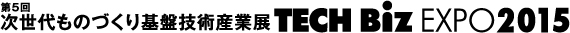 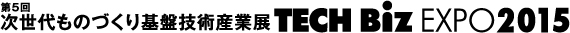 皆様におかれましては、時下ますますご清栄のこととお慶び申し上げます。平素は公社事業につきまして、格別のご理解、ご協力をいただき厚く御礼申し上げます。さて、公社では来る平成27年11月18日(水)～20日(金)、吹上ホール(名古屋市千種区)で開催されるTECH Biz EXPO2015に賛助員コーナーを設けます。　この賛助員コーナーへの「出展」は通常、1小間25万円(税別)のところ賛助員様限定で1小間5万円(税別)の料金で出展いただけます。ぜひこのコーナーで、賛助員企業様の商品や優れた技術をアピールしてください。　またTECH Biz EXPO2015では「ビジネス商談会」も開催されます。この「ビジネス商談会」では機械や製品を購入したい、製造等の技術的課題を解決したい企業(発注者：無料参加)がそのビジネスパートナー(受注者：有料参加（但し出展者及び賛助員は無料）)をみつけるものです。　つきましては、誠に恐れ入りますが、賛助員の皆様のご意向を伺いたく、別紙のアンケート(1)と(2)にご記入のうえ、送信下さいますようお願い申し上げます。《お問い合わせ先》名古屋市熱田区六番三丁目4番41号(名古屋市工業研究所内)公益財団法人名古屋産業振興公社　工業技術振興部　 森川・加藤・蔵TEL 052-654-1633FAX 052-661-0158E-mail  kougyou@nipc.or.jpURL　http://www.nipc.or.jp/なお、事業は災害等予見し難い事情により内容の変更があり得ますので申し添えます。